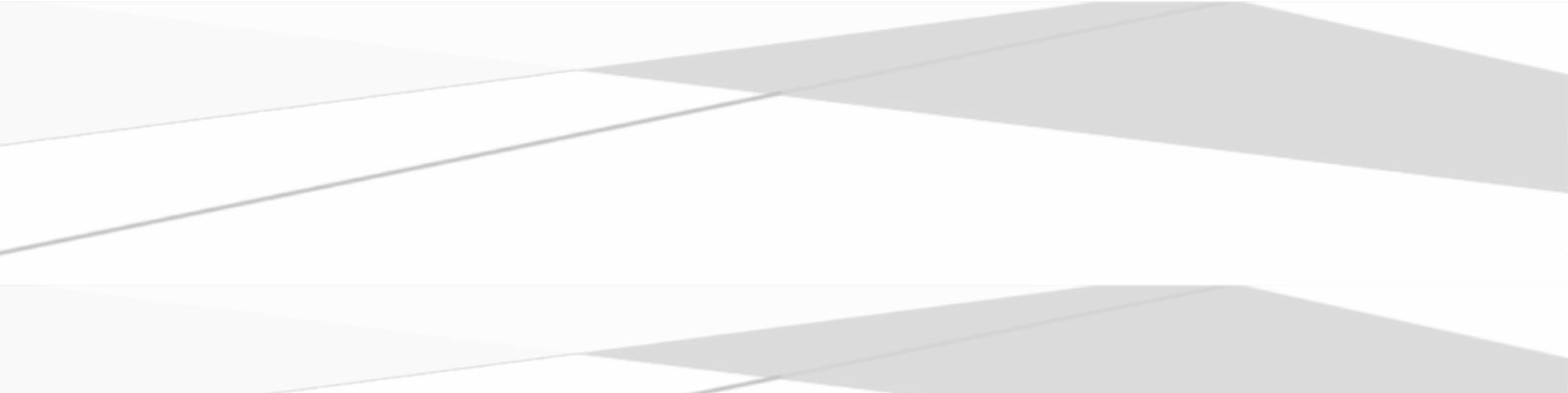 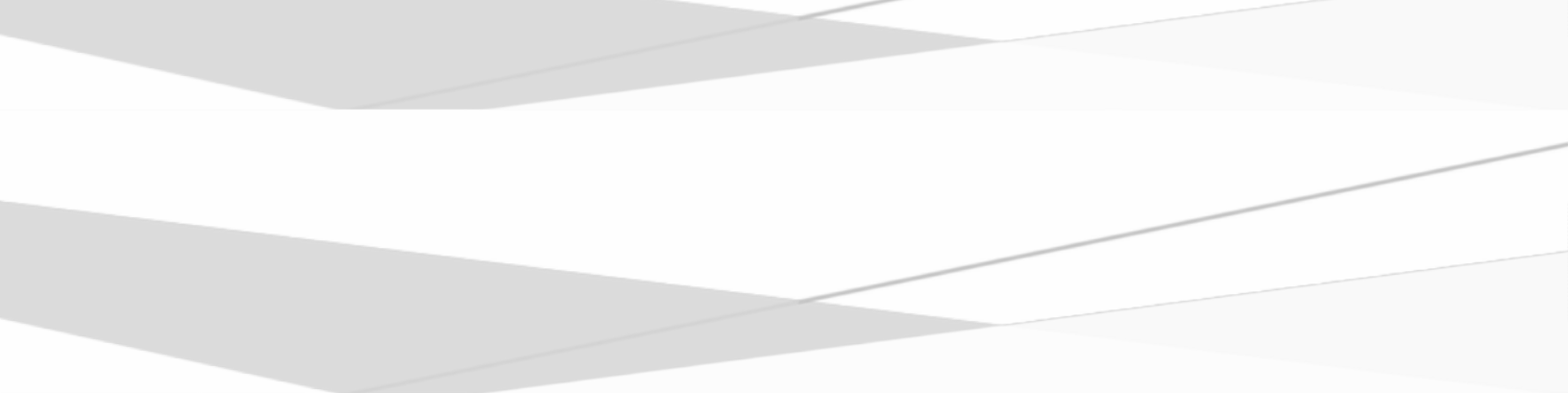 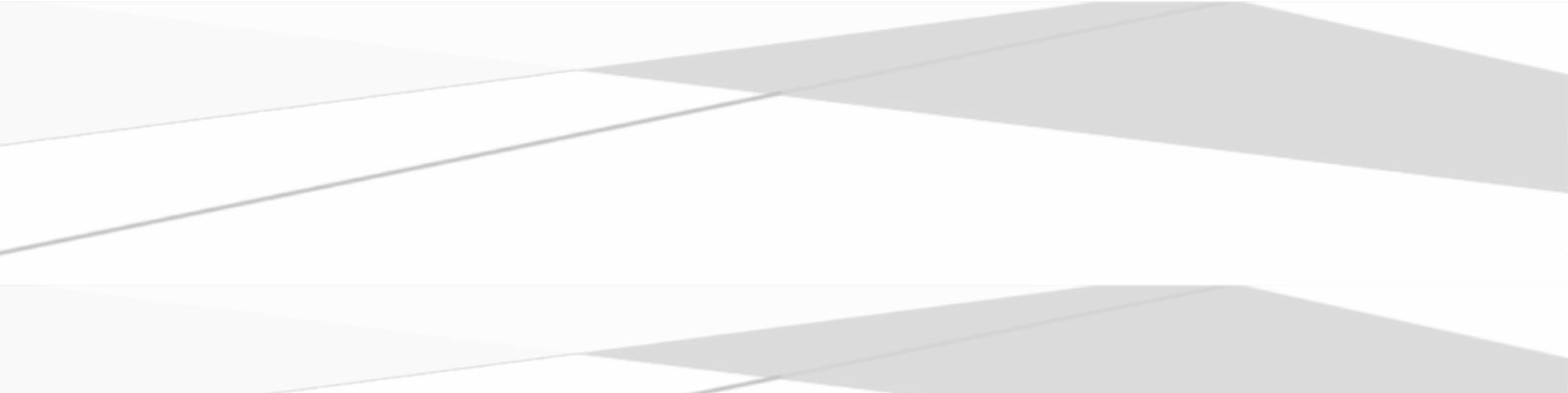 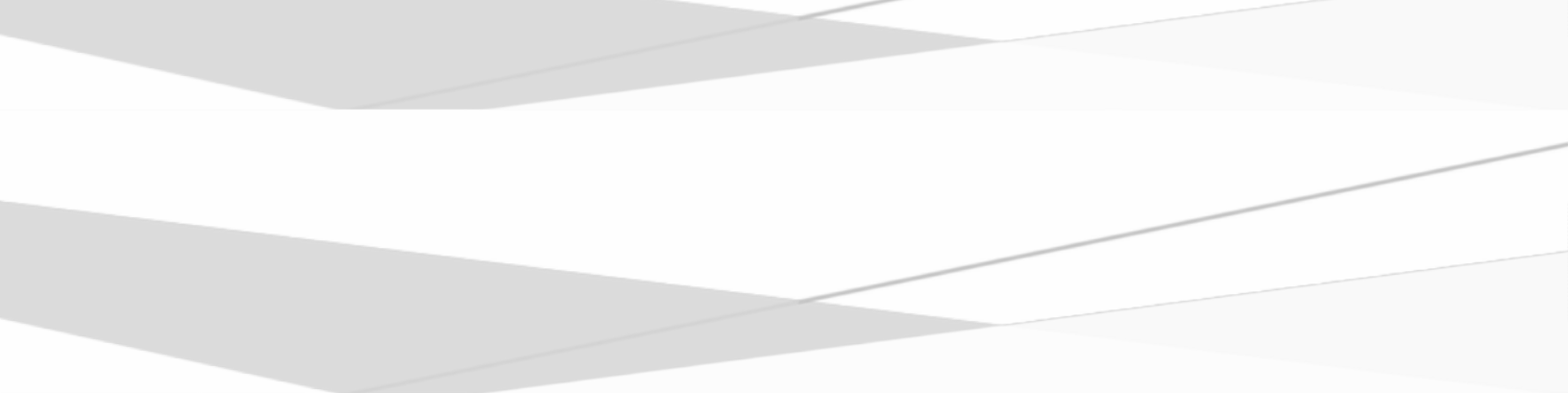 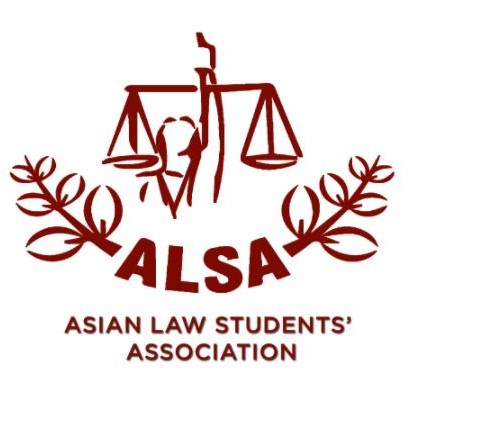 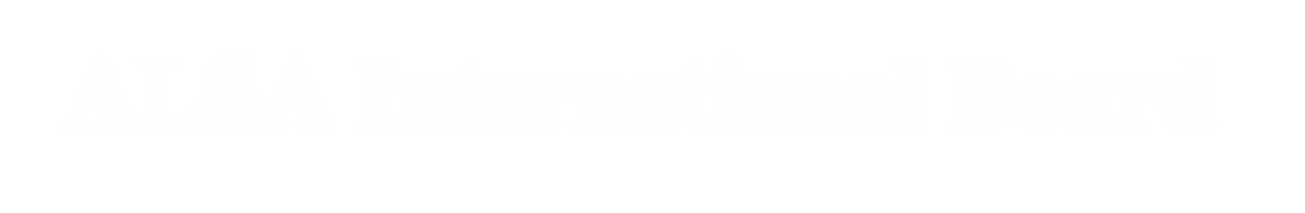 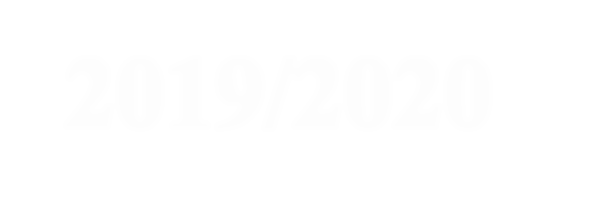 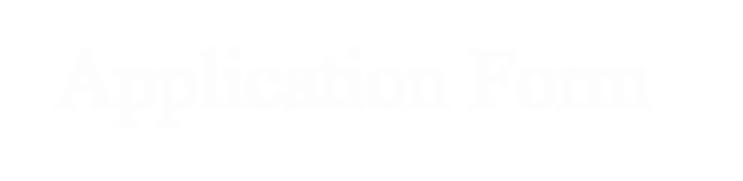 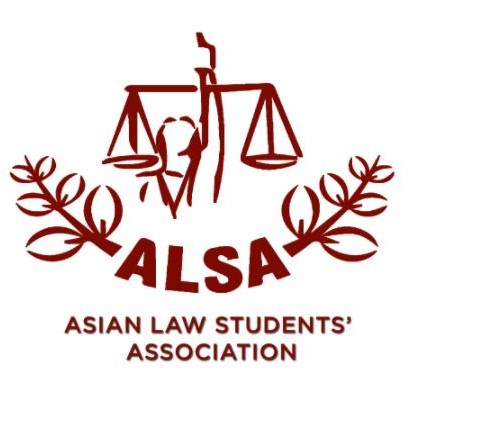 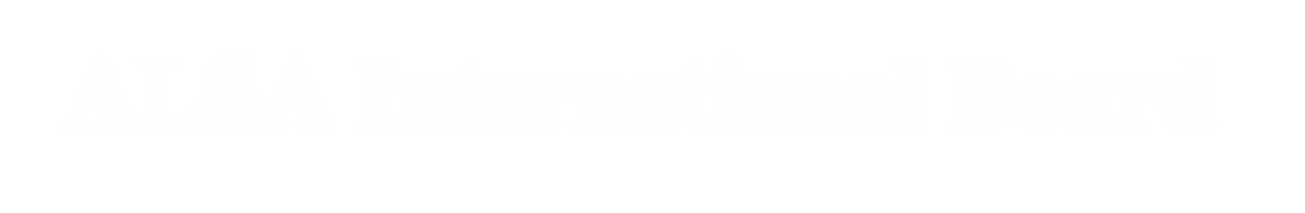 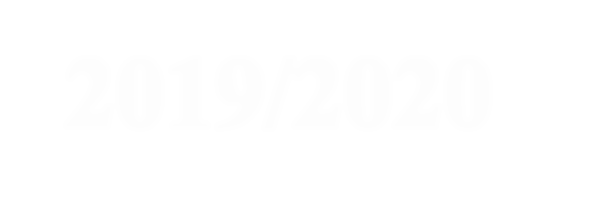 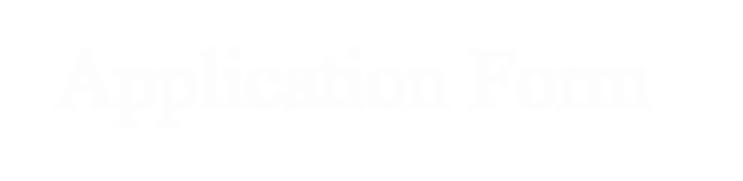 INTRODUCTIONThe International Board is one of the decision-making bodies of ALSA and most importantly, represents 16 National Chapters. Pursuant to Article 7 of ALSA Constitution, the International Board is composed of the following elected members:President;Secretary-General;Treasurer;Vice President of Public Relations and Marketing;Vice President of Academic Activities;Vice President of Training, Exchange and Development;APPOINTMENTThe International Board Secretary-General shall be appointed by the International Board President as prescribed under Article 9 Section 4.6. of the ALSA Constitution. Qualification (Section 3, Article 9 of ALSA Constitution):An International Board candidate must be an active member of an ALSA National or Local Chapter who has participated for at least one year;No member shall be nominated when two (2) members of his/her National Chapter have already been nominated as International Board officers. An exception may be made for the situation when a candidate is the only candidate for the position he/she has been nominated for.An officer of the International Board shall not concurrently hold office in the Governing Council as a representative.No member shall be nominated when two (2) members of his/her National Chapter have already been nominated as International Board officers. An exception may be made for the situation when a candidate is the only candidate for the position he/she has been nominated for.An officer of the International Board shall not concurrently hold office in the Governing Council as a representative.An officer of the International Board shall not concurrently hold office in a NationalBoard.ALSA INTERNATIONAL BOARDApplication Form 2019/2020Remark: Please complete this form and submit it together with the supporting documents to sec_gen@alsainternational.org no later than 22nd September 2019. Late applications will not be considered unless decided otherwise by the ALSA International Board.PART IPERSONAL DETAILSDESIRED POSITION (Please tick [])When did you first join ALSA?  	Do you currently hold a position in ALSA?	☐  Yes	☐ NoIf yes, what position and when will your term end?   	PART IIFILL IN THE TABLE BELOW OF YOUR ACADEMIC BACKGROUNDPART IIIChecklist (Please tick [])PART IVI hereby certify that, to the best of my knowledge and belief:the information given in the Application Form and the attachments duly completed are true and correct; andthat I have read and understood the ALSA Constitution and the ALSA Book of Guidelines.FOR INTERNAL USEAPPROVED BYFull NameEmail AddressContact NumberNational ChapterPresidentSecretary-GeneralTreasurerVice President of Academic ActivitiesVice President of Training, Exchange and DevelopmentVice President of Public Relations and MarketingEducational Institute:Major:Year:CURRICULUM VITAE (CV) shall include, but not limited to:Past working experience;Co-curricular activities/community involvement activities;Achievements and awards; andSkills/ competency and interest.2) ACTION PLAN3) RECOMMENDATION LETTERRecommendation letter shall be from your respective National Chapter (Nominee) and seconded by a letter from another National Chapter (Seconder) and must contain their names and signatures.4) LETTER OF MOTIVATIONName of CandidateSignatureDateReceived bySignatureDateNameSignatureDate